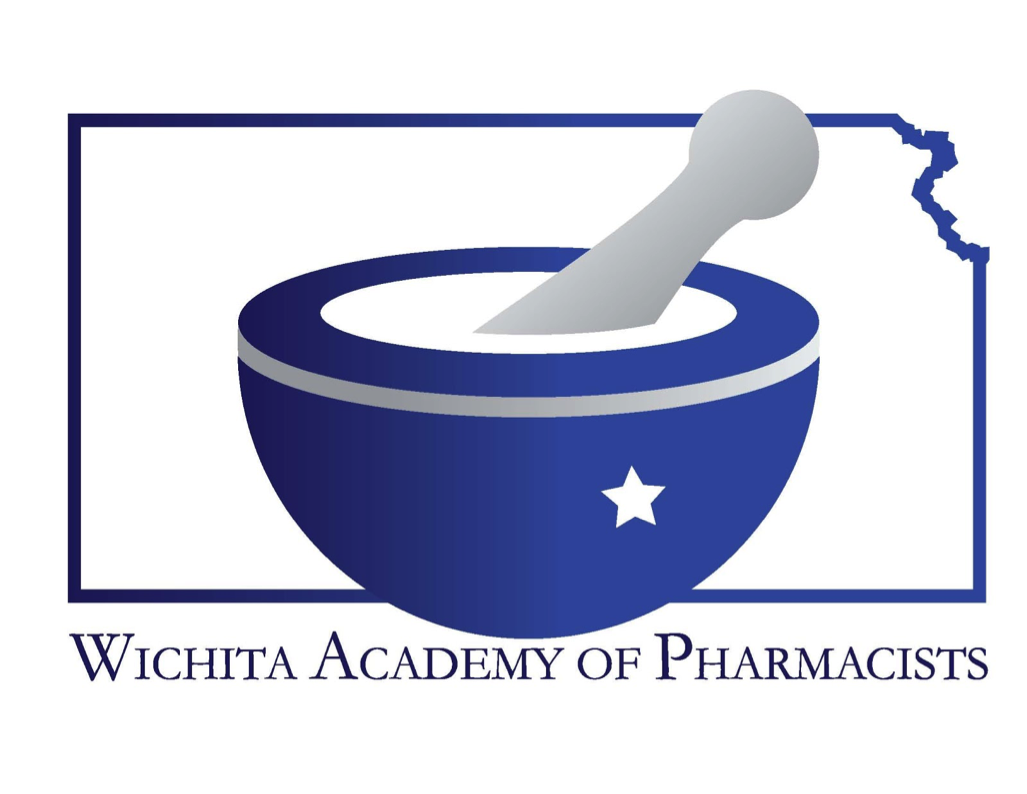 Wichita Academy of PharmacistsNew Member ApplicationName & Address (Best location to currently send mail)                   Date ______________________	Name _______________________________________________________________________												Address ______________________________________________________________________Street 				City 			Zip codePlease note your contact preference (Circle One): EMAIL or PHONEE-mail Address _________________________________ Current Phone __________________Place of EmploymentEmployer	____________________________________________________________________Employer Address ______________________________ Employer Phone _________________	EducationUniversity:                         	     Degree		Graduation Year___________________________   ___________________   ___________________	___________________________   ___________________   ___________________	___________________________   ___________________   ___________________					Professional, Social, or Philanthropic Organizations____________________________________________________________________________	____________________________________________________________________________	____________________________________________________________________________	Send completed form to:The Wichita Academy of PharmacistsP. O. Box 3711, Wichita, KS 67201-3711OR email to www.wichitarph@gmail.com Pay by check, credit card, or PayPalMembership Dues: $150 per year for pharmacists, $75 per year for residents/students